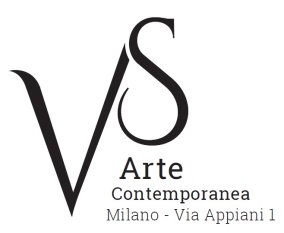 ELENCO OPERE ESPOSTEDario Baroli, Latte di mandorle, 2017, matita su carta, cm 50x73Dario Baroli, Latte di ruggine, 2017, matita su carta, cm 50x73Dario Baroli, Latte in polvere, 2017, matita su carta, cm 50x73Elena Bisoglio, Speculum Animae, 2017, carboncino su cartonlegno, cm 50x70 Elena Bisoglio, Speculum Animae, 2017, carboncino su cartonlegno, cm 50x70 Elena Bisoglio, Speculum Animae, 2017, carboncino su cartonlegno, cm 50x70 Elena Bisoglio, Signum Animae, 2016, plexiglass, poliestere, filo di ferro e lamina di alluminio, cm 30x30x30Lorenzo Brivio, Non hai mai smesso di correre, 2017, acrilico su carta e garze sterili, cm 112x300 Lorenzo Brivio, Ne salvai gli occhi, 2017, acrilico su garze e coperta termica, cm 117x84 Carolina Corno, Nel nome, 2017, incisione a fuoco su pelle, cm 100x65 Carolina Corno, Nel nome, 2017, incisione  a fuoco su pelle, cm 107x130 Carolina Corno, Nel nome, 2017, incisione  a fuoco su pelle, cm 87x83 Carolina Corno, Nel nome, 2017, incisione  su pietra, dimensioni variabiliRachele Cicerchia,  Carni, 2017, acrilico e incisioni su tela, cm 150x200 Rachele Cicerchia,  Carne, 2017, acrilico e incisioni su tela, cm 200x250Mattias Fiorini, Eco celestiale, 2016, carbone su cartone vegetale, cm 50,4x50,1 Mattias Fiorini, Eco celestiale, 2017, carbone su cartone vegetale, cm 38,8x70 Mattias Fiorini, Eco celestiale, 2017, carbone su cartone vegetale, cm 40x70 Federico Soffiantini, Senza titolo, 2017, carbone su carta, cm 155x167 Ginevra Tarabusi, Il gatto Zorba, 2017, tecnica mista su carta, cm 35x56 Ginevra Tarabusi, La gabbianella e il gatto, 2017, tecnica mista su carta, cm 40x60 Ginevra Tarabusi, Zorba il gatto e il capo dei topi, 2017, tecnica mista su carta, cm 40x60Kaijia Zheng, I can’t hear, 2016, acquerello su carta, cm 40x30 Kaijia Zheng, Senza titolo, 2017, tempera su legno, cm 50x50 Kaijia Zheng, Senza titolo II, 2017, tempera su legno, cm 50x50 Kaijia Zheng, Senza titolo III, 2017, tempera su legno, cm 50x50 